DARRAN PARK PRIMARY SCHOOL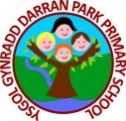 Distance learningDear parent/ guardian,				As you know, there has been a need for some pupils and their families to self-isolate due to Covid-19 precautions. During this time, we would like to provide opportunities for children to continue their education at home and we are planning tasks and activities that pupils can access via distance learning apps and websites. 	Your child will be provided with usernames and passwords for several of these websites and apps. User guides for parents and methods of contacting teaching staff will also be available to support families in using these resources. In order to accommodate all of our learners, we need to understand if any children will not have access to a digital device like a laptop, tablet or phone (their own or a parents’).Please tick below one of the following…My child will be able to access digital home learning via websites and apps.My child will be able to access digital home learning via websites only.My child has not got access to the internet or any digital device and will need a paper resource pack sent home.Please return this form tomorrow to allow us to prepare resources.Thank you for your support,				Darran Park Staff